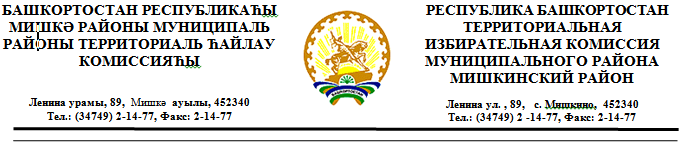 РЕШЕНИЕ        от 03 июля 2020 года                                                                           № 133/7Об утверждении формы протокола об итогах сбора подписей избирателей, представленных кандидатом при проведении выборов депутатов Совета муниципального района Мишкинский район Республики Башкортостан пятого созыва 13 сентября 2020 года.В соответствии с частью 8 статьи 23, частью 6 статьи 47, частью 2 статьи48 Кодекса Республики Башкортостан о выборах, территориальная избирательная комиссия муниципального района Мишкинский район Республики Башкортостан, на которую постановлением Центральной избирательной комиссии Республики Башкортостан №130/236-5 от 11 декабря 2015 года возложены полномочия избирательной комиссии муниципального района Мишкинский район Республики Башкортостан решила:1.Утвердить форму протокола об итогах сбора подписей избирателей вподдержку выдвижения кандидата, выдвинутого на выборах депутатов Советамуниципального района Мишкинский район Республики Башкортостан    (приложение №1).2.Рабочей группе по приему и проверке документов, представляемых в территориальную избирательную комиссию муниципального района Мишкинский район Республики Башкортостан при проведении выборов депутатов Совета муниципального района Мишкинский район Республики Башкортостан, предоставлять кандидатам при выдвижении формы, указанные в пункте 1 настоящего решения.3.Разместить настоящее решение на информационном стенде территориальной избирательной комиссии.4.Контроль за исполнением настоящего решения возложить на руководителя Рабочей группы Кондогину Т.А.Приложение №1к решению территориальной избирательной комиссии муниципального района Мишкинский  район Республики Башкортостанот 03 июля 2020 года № 133/7ПРОТОКОЛ об итогах сбора подписей избирателей в поддержку выдвижения кандидата ____________________________________________________, (фамилия, имя, отчество кандидата) выдвинутого по одномандатному избирательному округу № _____ на выборах депутатов Совета муниципального района Мишкинский район Республики Башкортостан 13 сентября 2020 года              Кандидат ______________                  __________________ (Ф.И.О.)МППредседатель территориальной избирательной комиссии___________________(подпись)Яфаев Р.Р.МПМПСекретарь территориальной избирательной комиссии___________________(подпись)Алтынбаева А.В.Номер папкиКоличество листов в папкеКоличество подписей в папкеПримечание